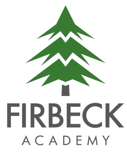 Summer Term 1 NewsletterDear Parents/Carers,I hope you all had a lovely Easter in these strange circumstances. It was great to have such beautiful weather. I know I enjoyed being able to relax in the garden. Thank you for the pictures of your Easter crafts and your Easter nests. It has really made me smile seeing all of this amazing work. I look forward to seeing lots more this half term. Already I have received so much. Well done.It is important for the children to know that we are still here to support their learning and that the expectations of work are the same. I enjoy the dialogue I have with some of you through Tapestry and I always respond to messages as quickly as possible during the day. If you have any queries please continue to message me via Tapestry or you can email me directly at ljohnstone@firbeck.org.uk.This half term will obviously be very different but I am still using the same format of planning that I use every week. This means your child will be able to continue with the phonics and maths. All planning can be found in the School Closures section of the class page on the website. I also add the planning to Tapestry along with further activities for you to do. In phonics this half term we will be continuing to learn Ruth Miskin Set 2 Sounds. I have put links to this with the planning. There are then further activities to go with this. Phonics is so important at this age so please do the lesson every day. In support of this I have registered Reception class with Oxford Reading Owls where they can find a range of reading books that is appropriate to their level. You can log in to this by going to https://www.oxfordowl.co.uk/ Username johnstone1, Password 2222. These details are also on Tapestry.In maths we will continue to work on a range of different skills including numbers to 20, shapes, weighing, patterns and measuring. Planning is on the class webpage along with further challenges on Tapestry. Remember everyday things can include maths, baking, cooking and sorting washing lend themselves brilliantly to weighing, measuring, patterns and counting.Throughout this half term I am going to use a range of stories that include food to have a focus on keeping ourselves healthy. This week we are using  Supertato. Please look at the planning for a range of ideas and challenges.I would like to finish by saying what a delight it is to see the amazing home schooling that is happening daily. It is making me feel really proud to see the enthusiasm that the children still have and to see all the hard work and effort you are putting in during this extremely difficult time. I truly hope I will see you all again soon to continue with the amazing learning that the children are doing.Thank you,Best wishes and keep safe.Mrs L. Johnstone (Reception class teacher)